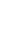 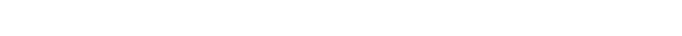 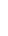 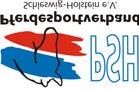 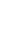 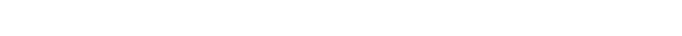 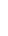 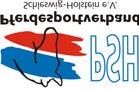  Nennung für WBO-Doppelvoltigieren  Nenner:          	 Adresse:         	Telefon:          	  Email:  	        	    Veranstalter:    	  	  	  	  	  	  	  	  	  	    Prüfungs-Nr.: Datum:            	  Verein:          		Voltigierer: 	     Jahrg.:      	  	    		 Jahrg.: __ 
  Pferd: 		  Longenführer:  
Ort, Datum  	  	  	  	  	  		 Unterschrift Nenner  